Плюсы использования и разделения отделений в discord.1. Начнем с того что есть мобильная версия, стабильная и легкая, практически любое устройство может тянуть трансляцию и голосовые чаты. ( увеличивается обхват студентов которые без пк, могут слушать лекции.)2. Простая регистрация, 3. Удобное администрирование, такое большое количество студентов распределенное по комнатам. и не мешающая друг другу.4. За стабильностью программы отвечает сам дискорд, сервера более надежные, и количество человек может быть не ограничено.5. Если привести дискорд как "стандарт" будут более понятны технические вопросы преподавателей, связанные с неполадками. Мы уже понимаем где и когда и как быстро их решить, плюс сразу помочь. Если учитель не может даже запустить с пк, спокойно может провести лекцию с телефона, не срывая урок. достаточно голосого чата.6. Удобная "организация" - распределение студентов, ( по группам, студенты из параллельных групп не будут врываться на урок и срывать его. студенты не будут бегать из чата в чат. они все в одном месте. легкий мониторинг. (те кто мешает, можно легко "мьютить", методисты могут слушать уроки и смотреть за их проведением)7. Легко настраиваемый инструмент для демонстрации экрана, даже если какая либо защита диплома или курсовой, преподаватели могут зайти и слушать по одному студенту, а он будет демонстрировать презентацию и защищать свой проект. Даже в дальнейшем удобно для заочников.8. Легко отсортировать, "достаточно легко", добавить студентов выложить приглашения как обязательный и разместить в расписании ( с инструкцией для подключения) и в дальнейшем даже не нужно будет указывать. просто студент сидит в дискорде и ему сразу будут приходить оповещения, что идет урок, плюс общие материалы он может просмотреть и после урока.9. Приложение не обладает платной версией и рекламными модулями. Все функции абсолютно бесплатны. Программа позволяет работать в режиме Push-to-Talk. Меню программа полностью на русском языке. Кроме того, приложение обладает качественной передачей звука.Недостатки - Требуется постоянная поддержка со стороны технической службы- Из отрицательных моментов стоит выделить небольшое распространение. Кроме того, утилита не позволяет обмениваться данными.- Иногда бывают сбои при при разговоре и видео трансляции.- По началу сложно разобраться, что к чемуМьютить Один из видов бана — «мьют» (от англ. mute). Это запрет на общение (общее или только через микрофон)МЕТОДИЧЕСКИЕ РЕКОМЕНДАЦИИ ПО ИСПОЛЬЗОВАНИЮ DISCORD В ОБРАЗОВАТЕЛЬНОЙ ОРГАНИЗАЦИИОглавлениеDiscord. Краткий обзор.Discord- бесплатный мессенджер споддержкой VoIP и видеоконференций, изначально ориентированный на пользователей компьютерных игр. Настольное клиентское приложение реализовано для Windows (работает на Windows 7 и новее), macOS и Linux, мобильное приложение — для Android, iOS, а также существует веб-клиент.Единая кодовая база для настольных, веб- и мобильных клиентов обеспечивается благодаря использованию фреймворка Electron. Серверы мессенджера размещены в 11 центрах обработки данных в разных частях мира.Функционал Discord.Коммуникация - аудио звонки; видео звонки; чаты.Обмен файлами любых форматов.Включение в группу стороннего пользователя с внешним адресом (экспертов, родителей, представителей других школ и тд).Возможность установки приложения на устройство пользователя (компьютер, планшет, телефон).Оповещение.
Возможность обратиться сразу ко всем пользователям в чате. Для этого следует прописать в чате @everyone. Это позволит разослать оповещения всем пользователям конкретного канала, и они наверняка увидят ваше смс в виде всплывающего сообщения в трее Windows.Создание отдельных серверов для каждой школы и даже класса или параллели.Демонстрация рабочего стола своим друзьям. Ведение онлайн трансляций.Интеграция с популярными сервисами (такими, как Twitch, Skype, Facebook и так далее).Управление всеми системными звуками.Настройка горячих клавиш.Присутствует поиск по чату личных сообщений.Возможности Discord.для учителя-предметника /куратора проектной деятельности/куратора группы ученического самоуправления/педагога, ведущего внеурочную деятельность/ психолога/методиста - организация виртуальных «классных комнат»:по предмету для классов, в которых преподает учитель;для ребят, посещающих внеурочные занятия;для групп обучающихся, занимающихся проектной и исследовательской деятельностью;для одаренных детей/отстающих детей/детей-спортсменов/детей, занимающихся по индивидуальным программам итд.;для детей, осваивающих основную образовательную программу в форме самообразования или семейного образования;для подготовки обучающихся к ГИА, конкурсам, олимпиадам;для классных руководителей/родителей - организация цифрового сообщества обучающихся /пространства родителей класса:проведение общих собраний обучающихся/родителей в Discord с возможностью видео/аудио/текстовой фиксации хода, содержания и результатов родительских собраний;быстрая связь обучающихся/родителей друг с другом и с классным руководителем (организатором родительского сообщества), возможность приглашения в группу учителей-предметников/школьных психологов/специалистов-профориентаторов и т.д.;оперативное информирование родителей о событиях класса (документы, фото, новости);для администрации/руководителей методических сообществ - организация цифрового педагогического сообщества:проведение педсоветов, совещаний с возможностью видео/аудио/текстовой фиксации хода, содержания и результатов мероприятия; особенно актуально для школ-центров образования, объединяющих несколько зданий;общение с педагогами - коммуникация с определенными педагогами/группами требуемого состава для тематической работы;организация внутришкольных/межшкольных педагогических конференций, с возможностью привлечения внешних участников;быстрая связь учителей друг с другом и с представителями администрации, возможность приглашения в группу внешних экспертов для проведения лекций/тренингов/курсового обучения педагогов и т.д.;оперативное информирование педагогов о событиях школы (новости, приказы, документы.)Безопасность DiscordВ этом мессенджере присутствуют продвинутые алгоритмы шифрования, которые позволяют сделать общение более безопасным. Есть встроенная защита от DDOS атак и вредоносного программного обеспечения.Также можно настроить двухфакторную аутентификацию. Если данная опция включена, то вход в аккаунт пользователя возможен только при подтверждении с помощью мобильного телефона. Очень полезная функция в плане безопасности.Сценарии использования DiscordДистанционное (удаленное) обучениеВ режиме дистанционного обучения учитель заранее загружает в Discord материалы к уроку. Каждый ученик класса может скачивать к себе на компьютер, выполнять задания индивидуально или работать с материалами совместно с другими учащимися и учителем, обсуждать тему урока в формате чата или в голосовом канале.Online урокВо время online урока учитель может демонстрировать презентацию или любые другие материалы урока. Также учитель может организовывать в Discord индивидуальную и совместную работу с материалами, размещать любые ссылки, например, на прохождение тестов или викторин по теме урока, демонстрировать экран  своего компьютера, задавать вопросы обучающимся и получать обратную связь как в чате, так и голосом.Установка и регистрация в DiscordЧтобы установить Discord на ваш ПК пройдите по ссылке:https://discordapp.comНажмите «Загрузить»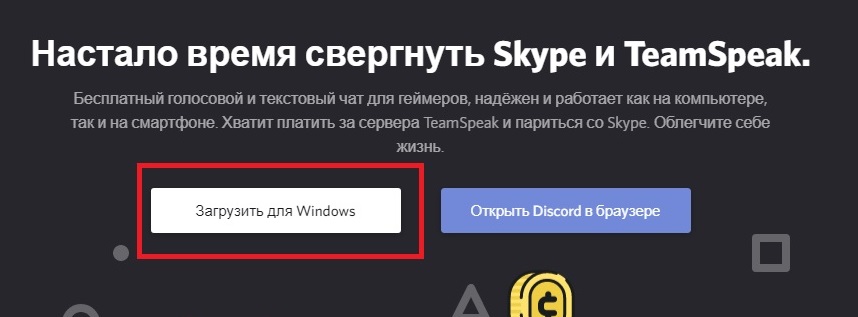 Выберите папку для скачивания и Нажмите «Сохранить»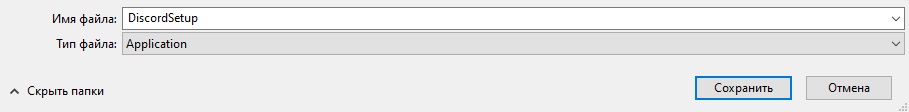 Запустите установку Discord из выбранной вами папкиПосле завершения установки Программа запустится автоматически и попросит вас ввести свой логин и пароль.Если вы еще не зарегистрировались в Discord, то нажмите «Зарегистрироваться»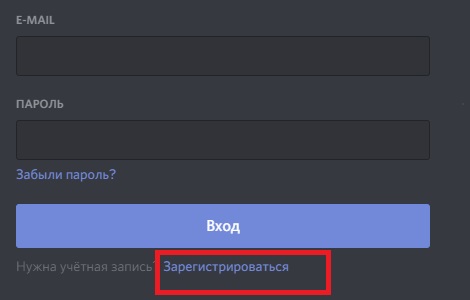 Для создания новой учетной записи вам нужно ввести:Адрес своей электронной почтыИмя пользователя (рекомендуйте своим ученикам регистрироваться под своими Ф.И.О.Придумайте пароль для Discord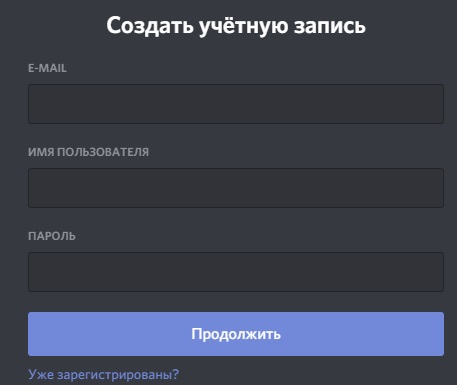 Начало работы в DiscordПодключение к серверуНажмите знак «+» на панели слева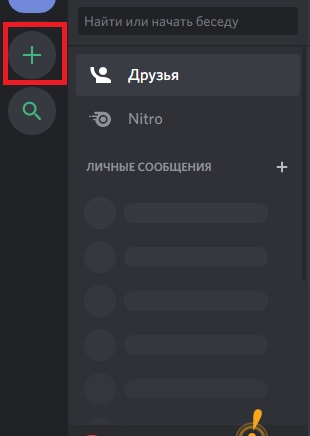 Вам предложат создать новый сервер или присоединиться к существующему:А) Для подключения к существующему нажмите «присоединиться к серверу»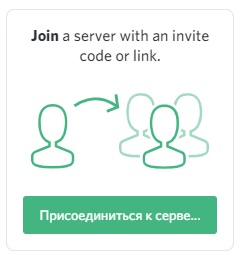 Вставьте ссылку сервера (спросите у администратора Образовательной организации)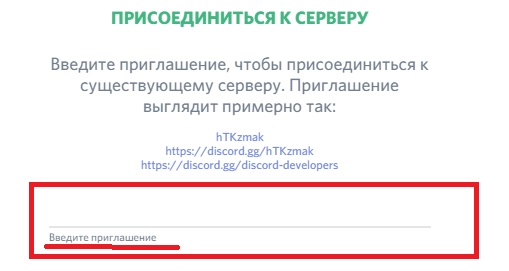 Б) Для создания нового сервера (для своего класса/подгруппы/кружка) нажмите «Создать сервер»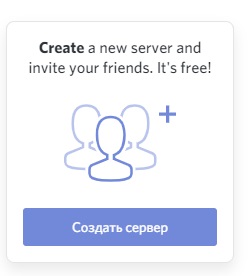 Выберите название сервера (для класса/группы/кружка/подгруппы/параллели)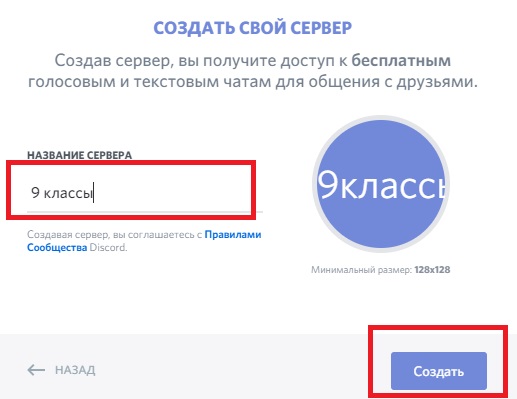 Настройка сервераПри создании своего сервера не забудьте настроить Роли для учеников и учителей:1)Нажмите на название сервера и Выберите «Настройки сервера»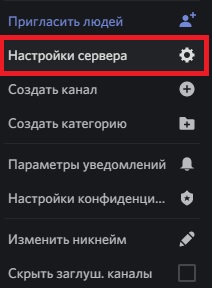 2)Выберите настройку ролей. Изначально новые участники сервера имеют роль @everyone (имеют право выбирать каналы, аудио звонки, отправлять файлы)3) Создайте дополнительную роль для учителей нажав на «+»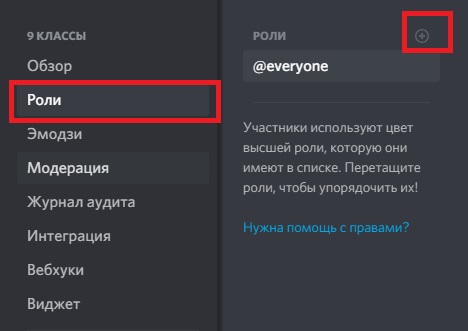 4) Укажите название роли. Задайте особые права для учителей (подсвеченные ники, право приглушать микрофон, удалять сообщения и перемещать учеников между каналами, вести прямой эфир)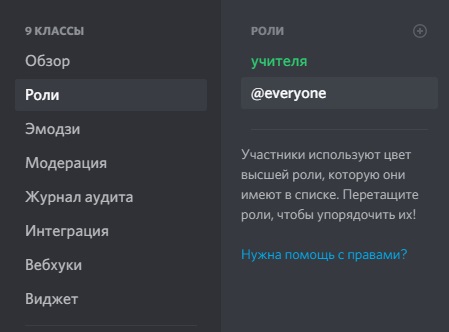 Начало общенияПри подключении к серверу вы попадаете в общий текстовый канал(чат), где вы можете обмениваться сообщениями, отправлять(прикреплять) файлы.Выберите нужный вам канал и начните общение.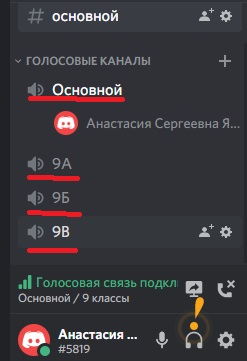 2) Для создания собственного канала(текстового/голосового) нужно обладать особыми правами (попросите администратора создать канал или дать вам права).Нажмите «+», Выберите тип сервера(текстовый/голосовой) и введите название канала.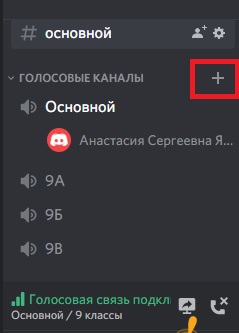 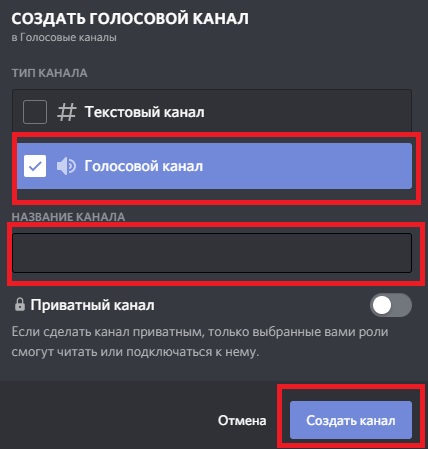 Пригласите учителей и учеников на сервер. (Администраторам. Не забудьте дать особые права учителям.)Для того чтобы пригласить на сервер нажмите «Пригласить Людей»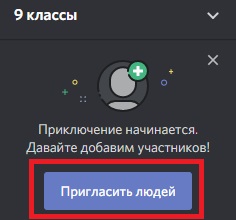 Скопируйте ссылку и отправьте учителям/ученикам/родителям (не забудьте распределить роли). Ссылку можно сделать бессрочной для того, чтобы участники могли подключаться в любое время к серверу.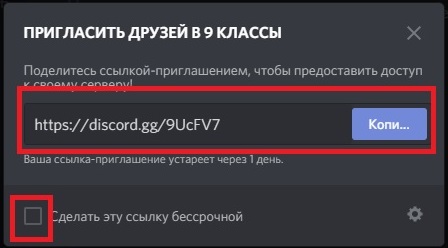 Проведение урока/совещания/собрания в Discord.Запустите приложение Discord.Выберите нужный вам сервер и канал, либо создайте новый (смотрите выше)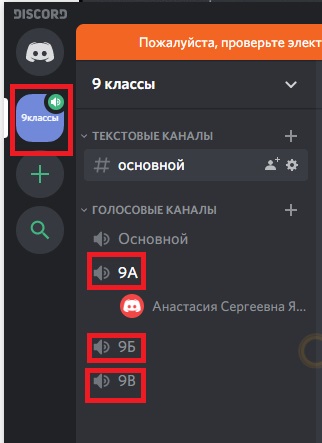 Проверьте, что все участники подключились к каналу. (Разошлите ссылку на канал)Попросите участников выключить микрофоны, до того, как вы их спросите!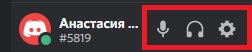 Начинайте урок/совещание/собрание.Управление участниками каналаАдминистратор сервера может приглашать, переименовывать, отключать микрофоны и перемещать участников (если выбрали не верный канал).Нажмите правой клавишей мыши на имени участника.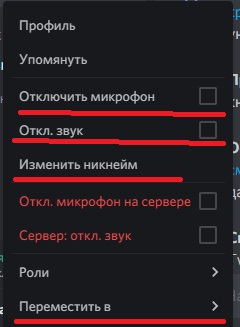 Демонстрация экрана в Discord.Запустите программу/файл, который хотите показатьВыберите канал, где хотите провести демонстрацию экрана.Нажмите на иконку “Go live”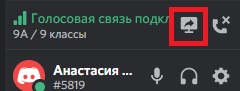 Выберите приложение/экран, которое хотите показать участникам. (для показа презентации советую сначала запустить демонстрацию и транслировать именно её)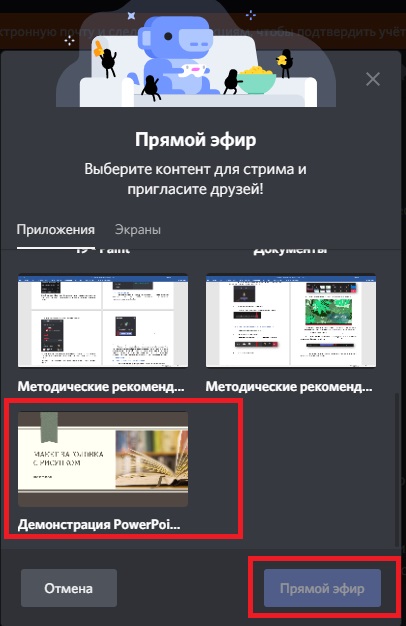 Нажмите прямой Эфир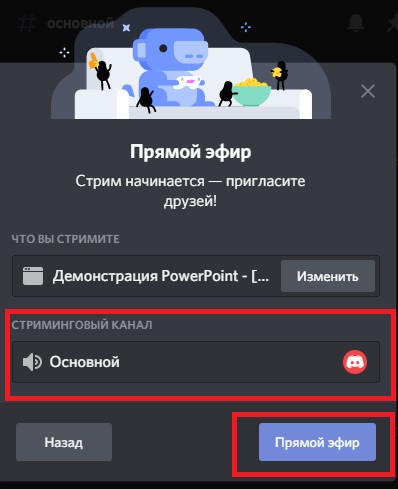 Теперь участники видят, что происходит у вас на экране!Проводите урок как обычно.Для того, чтобы прекратить Демонстрацию экрана нажмите «Прекратить стрим»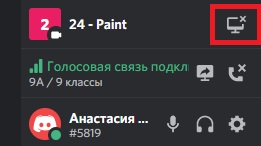 Сетевая этика и правила проведения онлайн-уроковОнлайн-урок – это новая форма урока, которая, с одной стороны, требует от всех решения определённых технических вопросов, и, с другой стороны, формирование правильной культуры поведения в сети и на уроке. Рекомендуем вам и вашим коллегам внимательно ознакомиться с правилами, изложенными ниже, перед началом проведения любого онлайн мероприятия.Технические вопросыСкорость подключения к сети ИнтернетПроведение онлайн-урока требует стабильного подключения к сети Интернет. Не загружайте файлы во время сеанса. Если вы работаете из дома, то попросите ваших родных также не занимать сеть загрузкой файлов или просмотром онлайн-видео.Если вы понимаете, что у участников урока может быть слабый интернет, рекомендуем не включать видеотрансляции участников собрания, то есть подключаться к уроку без демонстрации видео.ЗвукХорошее качество звука в онлайн уроке – это залог успеха. Убедитесь, что ваш микрофон работает, уточните у обучающихся, хорошо ли вас слышно, нет ли помех, эхо.Лучшим вариантом будет использование проводных или беспроводных гарнитур.Если вы планируете передвигаться в рамках онлайн-урока, сделайте так, чтобы звук оставался хорошего качества. При необходимости подключитесь в этот же сеанс с мобильного телефона и используйте гарнитуруЕсли вы используете микрофон, встроенный в ноутбук, то вам не следует менять положение тела или отходить от вашего ПК. Иначе звук станет заметно хуже.Скорость компьютераВо время онлайн урока компьютер нагружается сильнее, поэтому во избежание проблем со скоростью ПК рекомендуется закрыть все лишние приложения, временно отключить синхронизации облачных хранилищ, закрыть лишние вкладки в браузерах.ВидеоИспользование камеры является правилом хорошего тона, когда вы общаетесь один на один с участником. При проведении групповых онлайн-уроков, камеру достаточно включать только ведущему урока, иначе ребята будут отвлекаться на свои видео демонстрации.Если вы используете камеру вашего ПК, следите, чтобы вы всегда были в кадре. Вам не следует отходить от рабочего места.Не пытайтесь продемонстрировать какой-либо учебный материал через видеокамеру! Например, не стоит показывать меловую доску в камеру. Ученики всё равно ничего не увидят. Лучше воспользуйтесь приложениями, эмулирующими доску, например приложением Whiteboard от Microsoft и др.Демонстрация учебного материалаЕсли вы начали демонстрацию учебного материала на онлайн уроке, уточните у учеников – хорошо ли они видят ваш контент. Попросите их ответить в чат или голосом, включив микрофон.При необходимости вы можете записать весь ход урока (видеозапись). Запись будет доступна после окончания урока.Учебный материал, который вы демонстрируете, участники урока могут просматривать на планшетах или телефонах, поэтому старайтесь использовать крупные шрифты и контрастные изображения. Уточните у учеников – разборчив ли ваш материал.Помните, что в рамках онлайн урока вы можете воспользоваться чатом, чтобы поделиться ссылкой, документом или сделать опрос учеников.Обустройство рабочего местаЗаранее подготовьтесь к онлайн-уроку.Если вы проводите урок из дома, оповестите ваших родственников чтобы не отвлекали.Убедитесь, что ваш ПК подключен к сети питания.Уберите все отвлекающие факторы на вашем рабочем месте, чтобы вы смогли провести урок не вставая.Отрегулируйте звук на вашем телефоне.Отключите мессенджеры на вашем ПК.Памятка учителюОбщие рекомендацииСформируйте в Discord команду «быстрого технического реагирования», состоящую из учителей, которые хорошо разбираются в программном обеспечении, которое используется в школе, и которые смогут помочь удаленно учителям и ученикам в случае затруднений.Напишите общее письмо учителям, ученикам и другим участникам учебного процесса, где укажите ссылку на команду в Discord, а также координаты быстрой связи с участниками команды в экстренных случаях.Назначьте дежурного по онлайн уроку – ученика, который будет помогать проводить перекличку присутствующих, следить, чтобы у всех были выключены микрофоны и помогать в случае технических проблем (заранее продумайте, что ребята будут делать в случае, если у вас во время урока возникнет техническая проблема).Во время урока старайтесь чередовать использование компьютера с выполнением заданий в тетрадях и бумажных учебниках.Найдите в интернете видеоролики с физическими разминками и просите ребят прерваться на физзарядку периодически по время урокаВо время перемен просите ребят отходить от компьютера, подвигаться, сделать разминкуЕсли вы обращаетесь к ученику и просите его ответить голосом, то напомните ему чтобы он включил свой микрофон.Если вам нужно срочно отвлечься, отключите свой микрофон. Не забудьте впоследствии включить микрофон.В начале урока:Проговаривайте с ребятами голосом в начале каждого урока правила проведения урока и проверяйте вместе их выполнение:Проверьте, все ли слышат учителя – попросите поставить плюсики («+») в чатеучебники, тетради, ручки и карандаши к уроку приготовлены и лежат рядоммикрофоны у участников урока должны быть отключены.участник включает свой микрофон только тогда, когда учитель вызовет ученикаесли на уроке возникнет техническая проблема- у учителя или кого-то из ребят пропадет связь, то… (сформулируйте правило, которое вы разработали для этого случая)вопросы можно задавать в чате или голосом, включив микрофонПомните, что дистанционное образование — это не только аудио/видеозвонок. Вы и ваши ученики теперь не ограничены в общении временем занятия. Используйте Discord для публикации учебных материалов и презентаций, ответов на вопросы учеников в ветках обсуждений, проведения онлайн-опросов. Урок остаётся уроком. Только учитель управляет происходящим на уроке. Использование рекомендаций поможет вам провести урок эффективно для вас и ваших учеников. Удачи!Используемые источникиhttps://support.discordapp.com/hc/ru - Официальный сайт Discordhttps://ru.wikipedia.org/wiki/Discord - Википедияhttps://discord-ms.ru/instruktsii/chto-takoe/ - Интернет сообществоhttps://sergoot.ru/discord - Интернет сообществоhttp://virtmachine.ru/discord-chto-eto-za-programma-i-nuzhna-li-ona.html - Интернет сообществоhttps://discord.com.ru/kak-polzovatsya-diskordom/- Интернет сообществоhttps://discord.com.ru/registracia-discord-nastroiki/ - Интернет сообществоhttps://sch2065tn.mskobr.ru/conditions/uchimsya_distancionno/ -Официальный сайт ГБОУ «Школа №2065» г. Москва